Sunday, February 5, 2012Sunday, February 5, 2012Monday, February 6, 2012Monday, February 6, 2012Tuesday, February 7, 2012Tuesday, February 7, 2012Wednesday, February 8, 2012Wednesday, February 8, 2012Thursday, February 9, 2012Thursday, February 9, 2012Friday, February 10, 2012Friday, February 10, 2012Saturday, February 11, 2012Saturday, February 11, 20126:00AMHome ShoppingGShopping program. 6:30AMRoute 66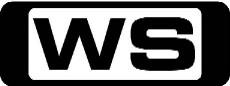 PGLegacy For LuciaTod and Buz aid a young woman who recently arrived from Italy and is a WWII war orphan. Starring MARTIN MILNER and GEORGE MAHARIS.7:30AMUgly Betty (R) 'CC'PGIn The StarsBetty teams up with Matt and Marc for their final YETI project, and Daniel pops the question to Molly. Starring AMERICA FERRERA, ERIC MABIUS, TONY PLANA, ANA ORTIZ, ASHLEY JENSEN, BECKI NEWTON, MARK INDELICATO, VANESSA WILLIAMS, MICHAEL URIE, JUDITH LIGHT, CHRISTOPHER GORHAM, REBECCA ROMIJN, FREDDY RODRIGUEZ, CHRISTINE BARANSKI and ADELE.8:30AMHome ShoppingGShopping program. 9:30AMHome and Away Catch-Up 'CC'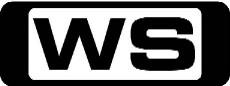 PG(V,A,S)Irene suffers heart failure, Bianca wants April to stay away from Heath and Dex struggles to define his relationship to April. Brax is questioned over some stolen goods and makes a desperate decision to prevent losing Angelo's. Alan propositions Sid in regards to the assault charges, Sasha attempts to strike a deal with Stu and Romeo is tentative about his new career. Starring DAVID JONES-ROBERTS, LYNNE MCGRANGER, TOM GREEN, RHIANNON FISH, LISA GORMLEY, STEVE PEACOCKE, DAN EWING, ROBERT MAMMONE, LUKE MITCHELL and DEMI HARMAN..11:45AM7TWO Classic Movie (R) (1957)PG(V)High FlightThe Commanding Officer of an RAF Training School must deal with a difficult cadet. Starring RAY MILLAND, BERNARD LEE and KENNETH HAIGH.1:35PM7TWO Classic Movie (R)**SERIES CONTINUES SATURDAY NIGHT**PG(V)Black Sheep SquadronBased on the astounding true story of Pappy Boyington, a renegade Marine Corps pilot leads a squadron of misfits in daring combat missions during World War II. Starring ROBERT CONDRAD, SIMON OAKLAND, JOHN LARROQUETTE, DIRK BLOCKER, JAMES WHITMORE JNR, ROBERT GINTY, W K STRATTON, JEFF MACKAY, DANA ELCAR and JOEY ARESCO.3:40PM7TWO Classic Movie (R) (1948)PG(V)Red RiverTom Dunson builds a cattle empire with his adopted son, Matthew. Together they begin a massive cattle drive north from Texas to the Missouri railhead. However, Dunson's tyrannical ways cause Matthew to take the herd away and head to a new railhead in Kansas. Swearing vengeance, Dunson pursues. Will this father and son rekindle their relationship or are they in for a bumpy ride? Starring JOHN WAYNE, MONTGOMERY CLIFT, JOANNE DRU, WALTER BRENNAN, JOHN IRELAND, NOAH BEERY JR and HARRY CAREY JR.6:30PMDad's ArmyPGA. Wilson (Manager)At last Wilson is to become a bank manager, at the Eastgate branch which is larger than the one that Captain Mainwaring manages in Walmington-on-Sea. Starring ARTHUR LOWE, JOHN LEMESURIER, CLIVE DUNN, IAN LAVENDER, JOHN LAURIE and ARNOLD RIDLEY.7:00PMThe Worst Week Of My Life 'CC'PG(S)ThursdayThe days until Howard and Mel's big day are ticking by. Today, there's a problem with some printing, and as Howard and Mel arrive at the hen and stag parties who could possibly have known how the evening would turn out? Starring BEN MILLER, SARAH ALEXANDER, ALISON STEADMAN and GEOFFREY WHITEHEAD.7:40PMThe Thin Blue Line 'CC'PGRag WeekCollege students cause chaos during the rag-week fundraiser, stretching the local constabulary's patience to breaking point. Starring ROWAN ATKINSON, KEVIN ALLEN, MINA AWAR, JAMES DREYFUS, SERENA EVANS, DAVID HAIG and RUDOLF WALKER.8:20PMSouthPGMarcus traverses through the hardiest bush in the land to New Zealand's windiest and most remote spot, then travels by boat through Fiordland, tracing Captain Cook's boat journey and seeking mythical moose. Hosted by MARCUS LUSH.8:50PMEscape To The Country (R)GSnowdoniaJules Hudson is in North Wales with a couple from Sutton who are keen to buy their ideal country escape. 9:50PM60 Minute MakeoverGBillericayTerri Dwyer, designer Hannah Sandling and the team are in Billericay, Essex helping Richard to surprise his wife Joanne with a fabulous home makeover. Can the team work their magic in just sixty minutes? 10:50PMHomes Under The HammerGMartin and Lucy visit a colourful flat in Cheshire and in Staffordshire, Martin looks round a house in need of total re-modernisation. Hosted by MARTIN ROBERTS and LUCY ALEXANDER.12:00AMThe World At War (R)GMorningThe British and Americans assemble the largest invasion fleet in history. It is June 6th 1944: D-Day. Narrated by SIR LAWRENCE OLIVIER.1:00AMRoute 66 (R)PGLegacy For LuciaTod and Buz aid a young woman who recently arrived from Italy and is a WWII war orphan. Starring MARTIN MILNER and GEORGE MAHARIS.2:00AM7TWO Late Movie (R)PG(V)Black Sheep SquadronBased on the astounding true story of Pappy Boyington, a renegade Marine Corps pilot leads a squadron of misfits in daring combat missions during World War II. Starring ROBERT CONDRAD, SIMON OAKLAND, JOHN LARROQUETTE, DIRK BLOCKER, JAMES WHITMORE JNR, ROBERT GINTY, W K STRATTON, JEFF MACKAY, DANA ELCAR and JOEY ARESCO.4:00AMLeyland Brothers World (R)GMike and Mal take us to Victoria where we get a special close-up look at white pointer sharks. 5:00AMThe Real Seachange (R) 'CC'GNewlyweds Frazer and Pip are reunited on Norfolk Island. David sells his Sydney factory for a small vineyard, but is it worth the risk? 5:30AMHome ShoppingGHome Shopping 6:30AMThe Martha Stewart ShowGEasy-To-Grow House PlantsLearn how to care for houseplants and how to make glittered paper roses for Valentine's Day. 7:30AMBargain Hunt (R)GMidlands 9Two teams challenge each other scouring an antiques fair for items to sell at auction. Which team will make the largest profit? 8:30AMSons And Daughters (R) 'CC'GKatie and Gary are disturbed when Larry Blake realises what they're up to with the computer. 9:00AMHome and Away - The Early Years (R) 'CC'GPippa is apprehensive about her date with Donald.  Ben's family arrive unexpectedly and Steven finds himself in the clutches of an Italian seductress. Starring VANESSA DOWNING and JUDY NUNN.9:30AMShortland StreetPGA fast-paced medical drama that centres around the lives and loves of the staff and their patients. 10:00AMCoronation Street    PGThe story of everyday life in a small, tightly knit community in England. 10:30AMNight Court (R)PGMental GiantBull accepts a post at a prestigious think tank after he learns he is a genius. Meanwhile, Harry must deal with Bull's replacement. Starring HARRY ANDERSON, MARKIE POST and MARSHA WARFIELD.11:00AMDesigning Women (R)PGI Enjoy Being A GirlCarlene's announces that she is going to be a Girl Scout leader, but she quits after a chaotic meeting with the troop-from-hell. Starring DIXIE CARTER, ANNIE POTTS and ALICE GHOSTLY.11:30AMBeautiful Homes And Great EstatesGPacific Coast EstateVisit the ultra prestigious community of Pelican Crest in Newport Beach, California and tour an architectural masterpiece nestled along the coastline. 12:00PMMistresses (R) 'CC'M(S)Jessica has been swept off her feet and is getting married, and Katie returns to medicine and attracts a young doctor. Trudi and Richard struggle through their chaotic lives and Siobhan is hiding a very dark secret. Starring SARAH PARISH, SHARON SMALL, SHELLEY CONN and ORLA BRADY.1:00PMBrothers & Sisters (R) 'CC'MTroubled Waters - Part 1The Walker family experiences the thrill of a new life born and the desperation and terror of loss. Starring CALISTA FLOCKHART, SALLY FIELD, RACHEL GRIFFITHS and SARAH JANE MORRIS.2:00PM7TWO Mid Arvo Movie (R) (1950)PG(V,A)In A Lonely PlaceScreenwriter Dixon Steele is faced with the odious task of scripting a trashy bestseller. Starring HUMPHREY BOGART, GLORIA GRAHAME and FRANK LOVEJOY.4:00PMDoctor In Charge (R)PGHoney LambDuncan receives two telegrams from America from a girl he met there, but he can't remember what she looks like. Starring ROBIN NEDWELL, MARTIN SHORE and GEOFFREY DAVIES.4:30PMMurphy Brown (R) 'CC'PGShip Of Phil'sMurphy and the FYI gang play poker all night long on Phil's boat and get into some high-stakes wagering. Starring CANDICE BERGEN.5:00PMDoctor Finlay (R) 'CC'PG(A)Private LivesDr Napier treats a woman who is suffering from a heart condition. She tries to arrange for the woman to see a specialist in Edinburgh, but the woman is reluctant to do so. Doctor Finlay asks his mother to visit him which he regrets when she regales everyone with photos and tales from his youth. Starring DAVID RINTOUL, ANNETTE CROSBIE, IAN BANNEN, JEAN ANDERSON and JACKIE MORRISON.6:00PMBargain HuntGNorth 12Two teams challenge each other scouring an antiques fair for items to sell at auction. Which team will make the largest profit? 7:00PMOn The Buses (R)PGThe New InspectorStan gets a job as assistant inspector, largely because he is the only applicant for the unpopular job, but his absence from the driver's cabin proves remarkably brief. Starring REG VARNEY, ANNA KAREN, MICHAEL ROBBINS, BOB GRANT and DORIS HARE.7:30PMHeartbeat (R) 'CC'PGFool For LoveNick uncovers a secret past when a local woman is plagued by a mystery stalker. Greengrass tries to ingratiate himself with a wealthy young Australian couple in the Aidensfield area to trace their family history. Starring PETER BENSON, JASON DURR, DEREK FOWLDS, GEOFFREY HUGHES, DAVID LONSDALE and TRICIA PENROSE.8:30PMHamish Macbeth ‘CC’**7TWO PREMIERE**MThe Great Lochdubh Salt RobberyPolice Constable Hamish Macbeth is baffled by two apparently unrelated mysteries: a huge quantity of table salt has been stolen from Rory Campbell's general store; and local bully, Geordie Robb, is missing. Starring ROBERT CARLYLE, RALPH RIACH, BARBARA RAFFERTY, SHIRLEY HENDERSON, VALERIE GOGAN, STUART MCGUGAN and BRIAN PETTIFER.9:30PMDangerfield 'CC'**7TWO PREMIERE**MAll doctors are busy, but Paul Dangerfield is busier than most. He's a GP in a rural market town and a police surgeon called in to help investigate every kind of crime. Dangerfield is asked by Detective Inspector Ken Jackson to tackle a variety of assignments but soon finds that straddling the worlds of medicine and crime-fighting brings him into sharp collision with fellow professionals on both sides of the divide. Starring NIGEL LE VAILLANT, AMANDA REDMAN, SEAN MAGUIRE, LISA FAULKNER, NADIM SAWALHA and BILL WALLIS.10:40PMMen Behaving Badly (R)MMerry ChristmasGary is organising Christmas for Dorothy, Tony and Deborah. His idea of organisation involves useless presents and a disastrous Christmas dinner. Starring MARTIN CLUNES, CAROLINE QUENTIN, LESLIE ASH, NEIL MORRISSEY, IAN LINDSAY and VALERIE MINIFIE.11:40PMSix Feet Under (R) 'CC'MThe OpeningThe Fishers run into unexpected guests at an art school benefit featuring works by Claire. Rico discerns uncomfortable parallels between Vanessa's behaviour and a recent suicide. Starring PETER KRAUSE, MICHAEL C HALL, FRANCES CONROY, LAUREN AMBROSE, RACHEL GRIFFITHS and FREDDY RODRIGUEZ.12:40AMAmerica's Court With Judge RossPGNanny No-No & The Truth Behind The MaskA woman sues her nanny for her son's injury. 1:10AMMistresses (R) 'CC'M(S)Jessica has been swept off her feet and is getting married, Katie returns to medicine and attracts a young doctor, Trudi and Richard struggle through their chaotic lives, and Siobhan is hiding a very dark secret. Starring SARAH PARISH and SHARON SMALL.2:10AMBargain Hunt (R)GMidlands 9Two teams challenge each other scouring an antiques fair for items to sell at auction. Which team will make the largest profit? 3:00AMAustralian Ark (R)GThe Changing Face Of AustraliaBob Raymond and Vincent Serventy explore the history of Australia. 4:00AMShortland Street (R)PGA fast-paced medical drama that centres around the lives and loves of the staff and their patients. 4:30AMCoronation Street (R)    PGThe story of everyday life in a small, tightly knit community in England. 5:00AMDesigning Women (R)PGI Enjoy Being A GirlCarlene announces that she is going to be a Girl Scout leader. Starring DIXIE CARTER and ALICE GHOSTLY.5:30AMHome ShoppingGHome Shopping 6:30AMThe Martha Stewart ShowGChinese New Year DishesRecipes for Chinese New Year dishes, vintage-inspired heart valentines and an interview with Stanford medical professor Abraham Verghese. 7:30AMBargain Hunt (R)GHemswell 7Two teams challenge each other scouring an antiques fair for items to sell at auction. Which team will make the largest profit? 8:30AMSons And Daughters (R) 'CC'GCharlie is faced with a terrible decision concerning Gordon and his son. 9:00AMHome and Away - The Early Years (R) 'CC'GAlf decides cycling is not a healthy means of transportation.  Steven tries to deflect the unwanted attentions of Julietta.  Starring VANESSA DOWNING, SHARYN HODGSON, ADAM WILLITS, KATE RITCHIE, NICOLLE DICKSON, JUDY NUNN and RAY MEAGHER.9:30AMShortland StreetPGA fast-paced medical drama that centres around the lives and loves of the staff and their patients. 10:00AMCoronation Street    PGThe story of everyday life in a small, tightly knit community in England. 10:30AMNight Court (R)PGRock-A-Bye BabyChristine doubts her maternal instincts when caring for a neighbour's child. Starring HARRY ANDERSON, MARKIE POST and MARSHA WARFIELD.11:00AMDesigning Women (R)PGL.A. StoryAllison invites her colleagues to come on a trip to Hollywood for an adventure that includes a stay at Charles Nelson Reilly's home. Starring DIXIE CARTER, ANNIE POTTS and JAN HOOKS.11:30AMBeautiful Homes And Great EstatesGHermosa Beach EstateDiscover an architectural masterpiece nestled in Hermosa Beach. 12:00PMMistresses (R) 'CC'MAfter a weekend with Dan, Katie questions whether she's ready for a relationship, and Trudi starts doubting Richard when she discovers some discrepancies on his bank statement. Starring SARAH PARISH, SHARON SMALL, SHELLEY CONN, ORLA BRADY, RAZA JAFFREY and OLIVER MILBURN.1:00PMBrothers & Sisters (R) 'CC'MTroubled Waters - Part 2 of 2Rebecca discovers some information that could destroy the family business and send one of the Walkers to prison. Starring CALISTA FLOCKHART, SALLY FIELD and RACHEL GRIFFITHS.2:00PM7TWO Mid Arvo Movie (R) (1967)PG(S,A)Divorce American StyleDick Van Dyke and Debbie Reynolds star as a nouveau-riche Los Angeles couple who, after 17 years of marriage, decide to call it quits. Also starring JASON ROBARDS, JEAN SIMMONS and VAN JOHNSON.4:30PMMurphy Brown (R) 'CC'PGOneMurphy plans her son Avery's first birthday party. Everything goes wrong, but surprise guest Barry Manilow makes everything alright. Starring CANDICE BERGEN, PAT CORLEY and FAITH FORD.5:00PMDoctor Finlay (R) 'CC'PG(A)The Earth's Sweet SongDr Napier starts to promote women's health issues by holding seminars for her new patients. Doctor Finlay is supportive but warns her to go slow. Not surprisingly, she gets a frosty reception from some of the older members of the community. Meanwhile, Rhona is quite taken with a handsome young dance instructor but is upset when she sees him kissing someone else. Starring DAVID RINTOUL, ANNETTE CROSBIE, IAN BANNEN, GRAHAM DE BANZIE, IAN EMBLETON, JACKIE MORRISON and COLETTE O'NEIL.6:00PMBargain HuntGMidlands 15Two teams challenge each other scouring an antiques fair for items to sell at auction. Which team will make the largest profit? 7:00PMOn The Buses (R)PGThe CanteenStan is made chairman of the bus depot's Canteen Committee and, after one disaster with an Indian cook whose culinary ideas are too hot for the crews, the men discover how bad food can be as Mum and Olive take over.  Starring REG VARNEY and ANNA KAREN.7:30PMThe Vicar Of Dibley (R) 'CC'PGWindowDibley is hit by a hurricane and the fierce storm blows out the stained glass window of the church. The cost of a new window will be massive, but Geraldine is confident that she can raise this amount from among David's wealthy contacts. Starring DAWN FRENCH, GARY WALDHORN, JAMES FLEET and EMMA CHAMBERS.8:10PMFather Ted (R) 'CC'PGCompetition TimeTV Personality Henry Sellers arrives on Craggy Island to judge the annual all-priests-lookalike competition. Father Ted, who does a mean Mother Teresa, fancies his chances, but arch rival Father Fick Byrne has his eyes on the prize. Starring DERMOT MORGAN, ARDAL O'HANLON, FRANK KELLY, PAULINE MCLYNN and NIALL BUGGY.8:40PMBless Me Father (R)PGThe Seal Of ConfessionNeil warns Father Duddleswell that due to hard of hearing confessionals at St Jude's, confessions can be heard throughout the church. Meanwhile, with the loudspeaker system in the church being inadequate, a new one is purchased - and on its maiden use, Mrs Pring is utterly dismayed to hear Duddleswell's entire sermon for the first time in years. Starring ARTHUR LOWE, GABRIELLE DAYE, DANIEL ABINERI and PATRICK MCALINNEY.9:15PMHouse DoctorGWestburyAfter Don inherits his late father's home, he's keen to sell up his current Victorian house and move to the new property with his new partner. But after failed attempts at selling, he calls on the help of the Ann and Sven. Hosted by ANN MAURICE and SVEN WOMBWELL.10:15PMHomes Under The HammerGMartin and Lucy visit a property in Stockport, a Maidstone office with planning permission for six flats and a Telford house with some easy renovation opportunities. Hosted by MARTIN ROBERTS and LUCY ALEXANDER.11:30PMSix Feet Under (R) 'CC'MEveryone LeavesNate tends to Maya while Lisa visits her sister in Santa Cruz. Vanessa seems back to her old self, to Rico's temporary relief. And Russell's decision to share a secret with Claire backfires. Starring PETER KRAUSE, FRANCES CONROY and LAUREN AMBROSE.12:30AMMistresses (R) 'CC'MAfter a weekend in the sack with Dan, Katie questions whether she's ready for a relationship, and Trudi starts doubting Richard when she discovers some discrepancies on his bank statement. Starring SARAH PARISH, SHARON SMALL and SHELLEY CONN.1:30AMBargain Hunt (R)GHemswell 7Two teams challenge each other scouring an antiques fair. 2:30AM7TWO Late Movie (R) (B&W) (1953)PG(V)Count The HoursA farm worker and his wife are accused of murder. Starring MACDONALD CAREY, ADELE MARA and DELORES MORAN.4:00AMShortland Street (R)    PGA fast-paced medical drama.4:30AMCoronation Street (R)    PGThe story of everyday life in a small, tightly knit community in England. 5:00AMDesigning Women (R)PGL.A. StoryAllison invites her colleagues to come on a trip to Hollywood. 5:30AMHome ShoppingGHome Shopping 6:30AMThe Martha Stewart ShowGThe Game Day ShowEasy recipes for Super Bowl parties and a tour of Cowboys Stadium, the site of Super Bowl XLV, with Dallas Cowboys owner Jerry Jones. 7:30AMBargain Hunt (R)GSheffield 2Two teams challenge each other scouring an antiques fair for items to sell at auction. Which team will make the largest profit? 8:30AMSons And Daughters (R) 'CC'GBarbara and Gordon react with shock to Stephen telling them the truth about Wayne. 9:00AMHome and Away - The Early Years (R) 'CC'GJulietta turns her back on Steven and reveals her true feelings for Angelo.  A practical joke played on Ben goes horribly wrong.  Starring KATE RITCHIE, RAY MEAGHER and NORMAN COBURN.9:30AMShortland StreetPGA fast-paced medical drama that centres around the lives and loves of the staff and their patients. 10:00AMCoronation Street    PGThe story of everyday life in a small, tightly knit community in England. 10:30AMNight Court (R)PGThe Clip Show, Part 1Clark Edwards scoffs at the idea that Harry and his courtroom are a magnet for bizarre and costly happenings until a clown shows up Starring HARRY ANDERSON and MARKIE POST.11:00AMDesigning Women (R)PGA Little Night MusicWhen Julia discovers that she may need a hysterectomy, a potentially terrifying encounter with her surgeon lifts her spirits. Starring DIXIE CARTER, ANNIE POTTS, JAN HOOKS and JULIA DUFFY.11:30AMBeautiful Homes And Great EstatesGHilgard EstateTravel to a California home built by one of the founders of UCLA. Located on the former site of the world famous Fox Theatre, this land was a frequent hot spot for Hollywood movie premieres. 12:00PMMistresses (R) 'CC'M(S)Siobhan is filled with guilt about Tom but is unable to resist him, Katie finds it hard to choose between Jack and Dan, Trudi's friendship with Lucas grows, and Jessica has her first taste of jealousy. Starring SARAH PARISH, SHARON SMALL, SHELLEY CONN, ORLA BRADY, RAZA JAFFREY, ADAM RAYNER, PATRICK BALADI, ADAM ASTILL and OLIVER MILBURN.1:00PMBrothers & Sisters (R) 'CC'MTaking SidesEven in the wake of extraordinary recent events, Robert remains steadfast in his drive to run for governor. Starring CALISTA FLOCKHART, SALLY FIELD, RACHEL GRIFFITHS, BALTHAZAR GETTY, ROB LOWE, DAVE ANNABLE and SARAH JANE MORRIS.2:00PM7TWO Mid Arvo Movie (R) (1965)PG(V)Arizona RaidersTwo men join a gang only to find themselves captured. They have two options; serve 20 years hard labour or help disband the gang they joined. Starring AUDIE MURPHY, BUSTER CRABBE, MICHAEL DANTE and GLORIA TALBOTT.4:00PMDoctor In Charge (R)PGDoctor's LibDuncan, Dick and Paul decide to do a time-and-motion study and accidentally send the findings to the British Medical Association. Starring ROBIN NEDWELL and GEOFFREY DAVIES.4:30PMMurphy Brown (R) 'CC'PGThe More Things ChangeAn egotistical, international journalist, Peter Hunt, joins the FYI team as a regular correspondent, and he and Murphy immediately dislike each other. Guest starring Scott Bakula. Starring CANDICE BERGEN, PAT CORLEY, FAITH FORD and GRANT SHAUD.5:00PMDoctor Finlay (R) 'CC'PG(A)A Natural MistakeAngus and Dr Cameron have an argument over a prescription the Doctor wrote. Doctor Finlay is concerned when a new arrival in Tannochbrae, Michael, is severely beaten by three local ruffians who believe he is a homosexual. Starring DAVID RINTOUL, ANNETTE CROSBIE, IAN BANNEN, RAY JEFFRIES, SHEILA KEITH, JACKIE MORRISON, HUGH ROSS and ALLAN SHARPE.6:00PMBargain HuntGSwinderby 19Two teams challenge each other scouring an antiques fair for items to sell at auction. Which team will make the largest profit? 7:00PMOn The Buses (R)PGThe Darts MatchWhen the men decide that women cannot play darts with them, they set up a competition with two teams - men vs. women. Starring REG VARNEY, ANNA KAREN, MICHAEL ROBBINS, BOB GRANT, STEPHEN LEWIS and DORIS HARE.7:30PMHeartbeat (R) 'CC'PGA Family AffairPolice hunting down a bogus Water-board Official find themselves investigating a suspicious death. Blaketon seeks to rectify a miscarriage of justice by reinstating a pre-war darts tournament. Starring DUNCAN BELL, PETER BENSON, CLARE CALBRAITH, JASON DURR, DEREK FOWLDS, GEOFFREY HUGHES, MARK JORDON, DAVID LONSDALE and TRICIA PENROSE.8:30PMLife Begins (R) 'CC'PG(S)After a disastrous one night stand, Maggie realises what she is looking for is companionship. So her best friends arrange a dinner party... with a blind date for Maggie! Starring CAROLINE QUENTIN, ALEXANDER ARMSTRONG, FRANK FINLAY and ANNE REID.9:30PMHetty Wainthropp Investigates 'CC'MFisticuffsA school teacher is doing his morning run when he witnesses a car accident. Estate agent, Magda Devlin drives into a red Alfa Romeo while she's talking on her mobile phone. An elegant and wealthy woman jumps out of the car and punches Magda viciously in the face and then drives off. So Magda enlists the help of Hetty to find out the identity of her assailant. Starring PATRICIA ROUTLEDGE, DEREK BENFIELD, DOMINIC MONAGHAN, JOHN GRAHAM DAVIES, FRANK MILLS, REBECCA LAMB and VIVIEN HEILBRON.10:40PMThe Bill (R) 'CC'MUp In Smoke - Part 1DCI Meadows and DC Skase are furious when PC Carver turns up drunk to give evidence in a court case - evidence which is so unreliable the judge throws the case out of court. Starring JOY BROOK, SIMON ROUSE, JEFF STEWART, TONY O' CALLAGHAN, GREGORY DONALDSON, BILLY MURRAY and MARK WINGNETT.11:50PMNo Going Back (R)GWalesRhiannon and Duncan are abandoning their well-paid jobs in London to follow their dream of running a beautiful country hotel in a tranquil Welsh valley together with Rhiannon's parents. As the family plans every aspect of the refurbishment, disaster strikes when foot and mouth hits the countryside. 1:00AMMistresses (R) 'CC'M(S)Siobhan is filled with guilt about Tom but is unable to resist him, Katie finds it hard to choose between Jack and Dan, Trudi's friendship with Lucas grows, and Jessica has her first taste of jealousy. Starring SARAH PARISH, SHARON SMALL and OLIVER MILBURN.2:00AMHome ShoppingGShopping program. 3:30AMRoom For Improvement (R) 'CC'GAll aboard for the ultimate seachange, as we turn a big old bus into a studio apartment on wheels. 4:00AMShortland Street (R)PGA fast-paced medical drama that centres around the lives and loves of the staff and their patients. 4:30AMCoronation Street (R)    PGThe story of everyday life in a small, tightly knit community in England. 5:00AMDesigning Women (R)PGA Little Night MusicJulia discovers that she may need a hysterectomy. Starring DIXIE CARTER, ANNIE POTTS, JAN HOOKS and ALICE GHOSTLY.5:30AMHome ShoppingGHome Shopping 6:30AMThe Martha Stewart ShowGFrittatas With Rachel MaddowA versatile frittata recipe, a green salad with lemon crème fraiche dressing and wine pairings for Valentine's Day. 7:30AMBargain Hunt (R)GScotland 16Two teams challenge each other scouring an antiques fair for items to sell at auction. Which team will make the largest profit? 8:30AMSons And Daughters (R) 'CC'GLeigh puts her plan into operation to convince Beryl that the baby isn't hers. 9:00AMHome and Away - The Early Years (R) 'CC'GAngelo skips town to avoid confrontation over his pre-wedding prank.  Will Ben make it back to Summer Bay in time to tie the knot?  Starring ADAM WILLITS, KATE RITCHIE and NICOLLE DICKSON.9:30AMShortland StreetPGA fast-paced medical drama that centres around the lives and loves of the staff and their patients. 10:00AMCoronation Street    PGThe story of everyday life in a small, tightly knit community in England. 10:30AMNight Court (R)PGThe Clip Show - Part 2As the city audit continues, Harry, his staff and the auditor are held captive by a clown, convincing the auditor that Harry's courtroom is indeed a magnet for the bizarre. Starring HARRY ANDERSON, MARKIE POST and JOHN LARROQUETTE.11:00AMDesigning Women (R)PGShades Of VanessaAnthony falls in love with a dubious debutante, who turns his business pursuits to pleasure and Sugarbaker's plans to turmoil. Starring DIXIE CARTER, ANNIE POTTS, JAN HOOKS and JULIA DUFFY.11:30AMBeautiful Homes And Great EstatesGMaple EstateTour a huge Mediterranean mansion that was once home to the King of Pop, Michael Jackson, and features seven lavish bedrooms and eleven bathrooms. 12:00PMMistresses (R) 'CC'MTrudi confronts Richard about his wife, Jessica tries to make amends with Mark, and Siobhan's life spirals out of control when Tom refuses to take no for an answer. Starring SARAH PARISH, SHARON SMALL, SHELLEY CONN, ORLA BRADY and RAZA JAFFREY.1:00PMBrothers & Sisters (R) 'CC'MSpring BrokenKevin and Justin take Tommy on a getaway to help get him back on track and Kitty gets acquainted with her new half-brother. Starring CALISTA FLOCKHART, SALLY FIELD, RACHEL GRIFFITHS, BALTHAZAR GETTY, ROB LOWE and DAVE ANNABLE.2:00PM7TWO Mid Arvo Movie (R) (1960)GOnce More, With FeelingThe career of a symphony orchestra conductor takes a dive when he splits up with his wife. Starring KAY KENDALL, YUL BRYNNER, GEOFFREY TOONE and MERVYN JOHNS.4:00PMDoctor In Charge (R)PGWhich Doctor?When Paul has taken Duncan's car to impress a girlfriend, a number of people report the same car stolen to the police. Starring ROBIN NEDWELL, MARTIN SHORE and GEOFFREY DAVIES.4:30PMMurphy Brown (R) 'CC'PGAngst For the MemoriesMurphy is thrilled to interview her free-spirited literary idol from the 1960s, Nick Brody- until she meets him. Guest starring Martin Sheen. Also starring CANDICE BERGEN and GRANT SHAUD.5:00PMDoctor Finlay (R) 'CC'PG(A)The Greatness and the PowerDr Finlay comes to conclusions about what Martha and Gill may have been up to. However, when Martha comes to visit him at Arden House, he realises he may have gotten the wrong end of the stick. Dr Napier deals with Mrs Susan Henderson who panics when she learns that she is pregnant. She desperately wants to terminate the pregnancy but her solution leads to tragic results. Starring DAVID RINTOUL, ANNETTE CROSBIE, IAN BANNEN, STEWART G  AITKEN, ROBERT CAVANAH, MARGO CROAN, ANNE KIDD, SIOBHAN MCKAY, JAMES TELFER and JENNIFER RYAN.6:00PMBargain HuntGPeterboroughTwo teams challenge each other scouring an antiques fair for items to sell at auction. Which team will make the largest profit? 7:00PMOn The Buses (R)PGFamily FluWhen Mum and Olive go down with flu, Stan does the shopping and Arthur looks after the housework. Starring REG VARNEY, ANNA KAREN, MICHAEL ROBBINS, BOB GRANT and STEPHEN LEWIS.7:30PMThe Royal (R) 'CC'PGSinking FeelingMatron prepares for a new way of life, until events take an unexpected turn. Frankie's plans are changed by a surprise visitor, and Ormerod has to make an agonising decision to save a fisherman trapped aboard a sinking trawler. Starring JULIAN OVENDEN, IAN CARMICHAEL, ROBERT DAWS, WENDY CRAIG, MICHAEL STARKE, BILL MAYNARD, TRICIA PENROSE, DENIS LILL, MICHELLE HARDWICK and LINDA ARMSTRONG.8:30PMA Touch Of Frost (R) 'CC'**RETURNS**M(V,S)Fun Times For SwingersWhen Inspector Frost investigates a case involving a woman who committed suicide naked in public, he connects her death with the later death of a gigolo who had business with several women in Denton. Meanwhile, there appears to be a series of break-ins at the local cricket pavilion and Superintendent Mullett, who is a member, orders Frost to investigate them as well as the murder. Starring DAVID JASON, BRUCE ALEXANDER, JOHN LYONS, DAVID GOODERSON, PAUL MORIARTY, JAN GRAVESON, IAN MERCER, JAMES MCKENNA, BILL STEWART, DAVID MCKAIL, NIGEL HARRISON, STUART BARREN and RUSSELL HUNTER.10:50PMThe Bill (R) 'CC'MUp In Smoke - Part 2DCI Scanlon from Kent Constabulary arrives to investigate an attack on the Home Office convoy. Starring JOY BROOK, SIMON ROUSE, JEFF STEWART, TONY O' CALLAGHAN, GREGORY DONALDSON, SHAUN SCOTT, BILLY MURRAY and MARK WINGNETT.11:50PMOpen All Hours (R)PGYoung Granville catches the amorous eye of the local milkwoman and is determined to seize his chance for romance.  Starring RONNIE BARKER, DAVID JASON, LYNDA BARON and EMRYS JAMES.12:30AMMistresses (R) 'CC'MTrudi confronts Richard about his wife, Jessica tries to make amends with Mark, and Siobhan's life spirals out of control when Tom refuses to take no for an answer. Starring SARAH PARISH.1:30AMBargain Hunt (R)GScotland 16Two teams challenge each other scouring an antiques fair for items to sell at auction. Which team will make the largest profit? 2:30AM7TWO Late Movie (R) (B&W) (1947)GHoneymoonA romantic comedy about an American GI with a three day pass who misses his fiancée in Mexico for their wedding.  Starring SHIRLEY TEMPLE, FRANCHOT TONE, LINA ROMAY, GUY MADISON, GENE LOCKHART and GRANT MITCHELL.4:00AMShortland Street (R)PGA fast-paced medical drama that centres around the lives and loves of the staff and their patients. 4:30AMCoronation Street (R)    PGThe story of everyday life in a small, tightly knit community in England. 5:00AMDesigning Women (R)PGShades Of VanessaAnthony falls in love with a dubious debutante. Starring DIXIE CARTER, ANNIE POTTS, JAN HOOKS and JULIA DUFFY.5:30AMHome ShoppingGHome Shopping 6:30AMThe Martha Stewart ShowGThe Chocolate ShowHot and cold chocolate treats including chocolate bags filled with sweet sorbet and berries and triple-chocolate pudding with pastry chef Sarabeth Levine. 7:30AMBargain Hunt (R)GPeterborough 21Two teams challenge each other scouring an antiques fair for items to sell at auction. Which team will make the largest profit? 8:30AMSons And Daughters (R) 'CC'GThe return of the real Wayne causes confusion and disastrous consequences. 9:00AMHome and Away - The Early Years (R) 'CC'GBen finally makes it back to Summer Bay and he and Carly are married at last. Starring JUSTINE CLARKE and GREG BENSON.9:30AMShortland StreetPGA fast-paced medical drama that centres around the lives and loves of the staff and their patients. 10:00AMCoronation Street    PGThe story of everyday life in a small, tightly knit community in England. 10:30AMNight Court (R)PGThe Trouble Is Not In Your SetThe courtroom turns into a circus when Harry allows court proceedings to be shown on cable TV. Starring HARRY ANDERSON, MARKIE POST, JOHN LARROQUETTE and RICHARD MOLL.11:00AMDesigning Women (R)PGOf Human BondageOn the brink of being forced out of business, a wealthy widow makes an offer to Julia that will determine Sugarbaker's future. Starring DIXIE CARTER, ANNIE POTTS and JAN HOOKS. 11:30AMBeautiful Homes And Great EstatesGHollywood Hills EstateFrom the creative vision of designer Angie Thornbury, take a stroll through this modern masterpiece in the esteemed neighbourhood of Doheny Estates. 12:00PMMistresses (R) 'CC'MKatie must decide between Jack and Dan, Trudi leans on Lucas after dumping Richard, Siobhan confronts Dominic about the incriminating photos, and Jessica finds she isn't the modern girl she thought she was. Starring SARAH PARISH, SHELLEY CONN and ORLA BRADY.1:00PMBrothers & Sisters (R) 'CC'MMissingDesperate to get through to Tommy before his legal troubles worsen, Nora reaches out for help to the person whom he's hurt most deeply. Starring CALISTA FLOCKHART, SALLY FIELD, RACHEL GRIFFITHS, ROB LOWE and DAVE ANNABLE.2:00PM7TWO Mid Arvo Movie (R) (1956)PG(V,A)SafariThe misadventures of a group of French tourists in South Africa accompanied by an incompetent guide. Starring VICTOR MATURE, JANET LEIGH and JOHN JUSTIN.4:00PMDoctor In Charge (R)PGClimbing The LadderDick decides to climb the ladder both professionally and socially and Paul and Duncan provide him with an initiation ceremony.  Starring ROBIN NEDWELL, MARTIN SHORE, GEOFFREY DAVIES, GEORGE LAYTON and ERNEST CLARK.4:30PMMurphy Brown (R) 'CC'PGBlack And White And Read All OverMurphy and Mitchell begin to date, but eventually they have to ask if they really have any romantic feelings for each other, or if they just like the extra attention. Starring CANDICE BERGEN, PAT CORLEY, FAITH FORD, CHARLES KIMBROUGH, ROBERT PASTORELLI, JOE REGALBUTO and GRANT SHAUD.5:00PMDoctor Finlay (R) 'CC'PG(A)No Time for HeroesDr Napier reiterates that most of her patients are women and children but John feels it's up to her to establish herself in the community. When she is called to a patients house because of her son's worsening condition, she realises the boy has diphtheria. Everyone is pleased when John Finlay's fiancée shows up to help immunise the local children. Starring DAVID RINTOUL, ANNETTE CROSBIE, IAN BANNEN, ISLA BLAIR, JESSICA TURNER and GORDON REID.6:00PMBargain HuntGNorthTwo teams challenge each other scouring an antiques fair for items to sell at auction. Which team will make the largest profit? 7:00PMOn The Buses (R)PGThe Used CombinationArthur buys a vintage motor cycle, but Stan's helpful gesture in borrowing tools from the bus depot to repair it fails to avoid the inevitable disaster. Starring REG VARNEY, ANNA KAREN, MICHAEL ROBBINS, BOB GRANT and STEPHEN LEWIS.7:30PMSeaChange (R) 'CC'PGThe Official StoryWhen good-doer Matt Reilly gets put up in court, the town tries to keep him out of gaol. Laura and Sergeant Gray suspect something is going on and race to uncover it. Jack arrives in town for Rupert's birthday. Laura, sick and tired of Angus' feelings towards how she runs her court, asks him for a sign when she does something wrong. The entire town having lost the Pool tournament proceed to run through town in their underwear. Starring BRUCE ALEXANDER, SIGRID THORNTON, JOHN HOWARD, CASSANDRA MAGRATH, KANE MCNAY, KERRY ARMSTRONG, WILLIAM MCINNES, DAVID WENHAM, PAUL ENGLISH and JILL FORSTER.8:40PMEscape To The Country (R)GSouth YorkshireJules Hudson is in Yorkshire with a couple from Cambridgeshire who are relocating for work and keen to find a country home nearby. 9:40PM60 Minute MakeoverGPrestwichTerri Dwyer and the team head to Prestwich, where they revamp and redecorate another home. Will they be able to finish up in only sixty minutes? 10:40PMThe LakesGAttend a Lakeland wedding with a bit of a twist, and chat to hairdresser Andrew Mottram about his wildlife DVD plans. Then, re-join the three Nield brothers of Windermere as they go head-to-head in the second annual 'sibling sail off'. Hosted by RORY MCGRATH.11:10PM7TWO Movie (R) (1987)M(V,L)Someone To Watch Over MeA happily married police detective's life is turned upside down when he is assigned to protect a stunning New York socialite who has witnessed a homicide. Starring MIMI ROGERS, TOM BERENGER, LORRAINE BRACCO, JERRY ORBACH and ANDREAS KATSULAS.1:30AMMistresses (R) 'CC'MKatie must decide between Jack and Dan, Trudi leans on Lucas after dumping Richard, Siobhan confronts Dominic about the incriminating photos, and Jessica finds she isn't the modern girl she thought she was. Starring SARAH PARISH, SHARON SMALL, SHELLEY CONN, ORLA BRADY, RAZA JAFFREY, ADAM RAYNER, PATRICK BALADI, ADAM ASTILL and OLIVER MILBURN.2:30AMBargain Hunt (R)GPeterborough 21Two teams challenge each other scouring an antiques fair for items to sell at auction. Which team will make the largest profit? 3:30AMThe Real Seachange (R) 'CC'GMeet David and Sue who have swapped a Sydney factory for a small vineyard. But are slim pickings enough to survive? 4:00AMShortland Street (R)PGA fast-paced medical drama that centres around the lives and loves of the staff and their patients. 4:30AMCoronation Street (R)    PGThe story of everyday life in a small, tightly knit community in England. 5:00AMDesigning Women (R)PGOf Human BondageOn the brink of being forced out of business, a wealthy widow makes an offer to Julia that will determine Sugarbaker's future. Starring DIXIE CARTER, ANNIE POTTS and ALICE GHOSTLY.5:30AMHome ShoppingGHome Shopping 6:30AMBubble Town Club (R)**DOUBLE EPISODE**GThe Shoe Must Go On / Gold Fishing / Agathata Crustation / Reversal Of FortuneBelow the deep blue sea lies a colourful coral garden that is home to a family of quirky sea creatures. 7:30AMStitch! (R)GBojo/Felix ReduxWhen Stitch lands on a remote island, he must perform several good deeds in order to activate the Spiritual Stone that will gain him great power. 8:00AMHome ShoppingGShopping program. 9:00AMProgram TBADetails to be advised. 10:00AMThe Great Outdoors (R) 'CC'GExperience Russian romance in one of the world's most beautiful cities - St Petersburg. Find out what the Qantas Flight Crew get up to in London. 11:00AMQueensland Weekender (R)GDean Miller and his team cover the length and breadth of Queensland with great suggestions for weekends, short breaks and holidays. 11:30AMGreat South East (R)    GExplore leisure and recreation in South East Queensland. 12:00PMCreek To Coast (R)GQueensland's ultimate outdoor adventure show, featuring the very latest in camping, cruising, fishing and four-wheel-driving. Hosted by SCOTT HILLIER. 12:30PMThe Travel Bug (R)**FINAL**GTahitiMorgan heads to the beautiful beaches of French Polynesia, visiting Tahiti Nui, Moorea and Bora Bora. Hosted by MORGAN BURRETT.1:30PMWeekend KitchenGGrape ExpectationsBite SizedThe Green Gourmet4 Burners And A GrillKylie Kwong: My ChinaWine writer Tim Atkins travels to a range of well-known eateries and discusses wine choices for different meals. A wide range of bite-sized foods. Chef Paul Gayler presents the perfect guide to healthy eating by using only the most healthy, wholesome produce Learn how to make quick and easy meals by using only a hob and a grill. Kylie Kwong visits the doorway to the Grand Canal. Amidst the lusciously green surrounds of a tea planation, Kylie gets busy arm wrestling a 60 year old woman. 3:45PM7TWO Travel WeekendGMust See Places Of The WorldExplore the ancient Mayan ruins of Tikal in Guatemala, marvel at the Pyramids of Giza and the Great Sphinx, and travel to the Taj Mahal in India, Jerusalem and the Alhambra in Spain. 5:00PM7TWO Travel WeekendPGPaul Merton In ChinaStarting in Beijing, capital of modern-day China, Paul takes us from Tiananmen Square to the Forbidden City and everything in between. Next stop is Hohhot where Paul tries the nomadic life; will he find himself as a warrior riding off into the sunset? Finishing in Datong a town that is a fantastic mix of new and old. Hosted by PAUL MERTON.6:00PMOn The Buses (R)PGSelf DefenceWhen a course of self-defence lessons is being held at the depot, two attractive new clippies put their names down and Stan and Jack join the classes as well to get their hands on the girls...who turn out to be anything but amateurs.  Starring REG VARNEY, ANNA KAREN, MICHAEL ROBBINS, BOB GRANT and STEPHEN LEWIS.6:30PMDown To EarthPGDo As You Would Be Done ByThe realities of life are really starting to hit home for the Addis family. Their capital is dwindling and Faith is acting strangely. Sarah, meanwhile, finds that life in the country isn't too bad after all and is swept off her feet (literally) by a handsome young man at a local Young Farmer's dance. As Faith and Brian continue fighting, Molly has more problems. It all seems to be over when Faith and Brian are suddenly brought to their senses. Starring PAULINE QUIRKE, WARREN CLARKE, ELLIE BEAVEN, TOBY ROSS-BRYANT, ALEXANDRA STONE, GRANT IBBS, ELLIE CONRAD-LEIGH, PAT KEEN, NIMMY MARCH, MARTIN NEIL and DAVID ASHFORD.7:30PMHeartbeat (R) 'CC'PGThe Holiday's OverMerton and Jenny return early from honeymoon. The police are called out when people coming home from holidays discover they have been burgled. Vernon's aspirations rise higher.  Starring PETER BENSON, CLARE CALBRAITH, JASON DURR, DEREK FOWLDS, GEOFFREY HUGHES, MARK JORDON, DAVID LONSDALE, TRICIA PENROSE, WILLIAM SIMONS, SARAH TANSLEY and JAMES CARLTON.8:30PMTaggart (R) 'CC'M(V)The Killing PhilosophyTaggart investigates a failed rape attempt by a masked attacker. However, his job is complicated when the victim commits suicide and the criminal strikes again, and his attacks soon turn to murder. Starring MARK MCMANUS, JAMES MACPHERSON, HARRIET BUCHAN, ROBERT ROBERTSON and IAIN ANDERS.11:20PMBlack Sheep Squadron (R)PGBest Three Out Of FiveWWII Marine air ace Pappy Boyington learns that he and his crew of fliers will be reassigned for bending too many regulations. Starring ROBERT CONDRAD, SIMON OAKLAND, JOHN LARROQUETTE, DIRK BLOCKER, JAMES WHITMORE JNR, ROBERT GINTY, W K STRATTON, JEFF MACKAY, DANA ELCAR and JOEY ARESCO.12:20AMRome 'CC' (R)MUticaWith Scipio and Cato defeated, Caesar returns home to a hero's welcome. Vorenus and Pullo's showdown with local thug Erastes gets an unexpected reprieve from Caesar. Starring KEVIN MCKIDD, KENNETH CRANHAM, TOBIAS MENZIES, MAX PIRKIS, KARL JOHNSON, ZULEIKHA ROBINSON, ALEX WYNDHAM, NIGEL LINDSAY, RAY STEVENSON and CIARAN HINDS.1:20AM7TWO Late Movie (R) (B&W) (1942)GThe Navy Comes ThroughAn exciting adventure story about the important role the Merchant Marines and the Navy played in World War II. Starring PAT O'BRIEN, GEORGE MURPHY, JACKIE COOPER, JANE WYATT, DESI ARNAZ, MAX BAER and CARL ESMOND.2:50AMThe Travel Bug (R)GTahitiMorgan heads to the beautiful beaches of French Polynesia visiting Tahiti Nui, Moorea and Bora Bora. Hosted by MORGAN BURRETT.3:50AMMust See Places Of The World (R)GMarvels Of MankindExplore the ancient Mayan ruins of Tikal in Guatemala, marvel at the Pyramids of Giza and the Great Sphinx, and travel to the Taj Mahal in India, Jerusalem and the Alhambra in Spain. 5:00AMPaul Merton In China (R)PGStarting in Beijing, Paul takes us from Tiananmen Square to the Forbidden City and everything in between. Next stop is Hohhot where Paul tries the nomadic life; will he find himself as a warrior riding off into the sunset? Hosted by PAUL MERTON.